Pozdravljeni sedmošolci,danes ponovimo pojme v trikotniku ter računanje kotov. Osvežili bomo znanje o sokotih, sovršnih kotih, izmeničnih kotih… Če ste že malo pozabili, polistajte po zvezku, pa bo šlo. Naloge rešujte v zvezke, vse slike prerišite v zvezek, stavke, ki jih je treba dopolniti, prepišite v zvezek in dopolnite. Pa še enkrat – preverite rešitve prejšnjega tedna in popravite napake!  Vse rešitve prejšnjega tedna so v spletni učilnici, tudi za ta teden bodo. Zaenkrat sem videla, da se vas je prijavilo šele malo več kot pol, rešitev pa si v večini še niste ogledali. V forumu lahko postavljate tudi vprašanja, vendar morate zato vnesti delujoč elektronski naslov. (…….….@oskoroskabela.si je samo vaše uporabniško ime, ne pa elektronski naslov.) Navodila, kako to naredite, sem priložila v spletno učilnico. Če imate težave ali vprašanja, me lahko kontaktirate tudi na moj naslov ale.jekovec@gmail.com . Lepo vas pozdravljamučiteljica Alenka1. Trikotniku ABC označi oglišča, stranice in notranje kote.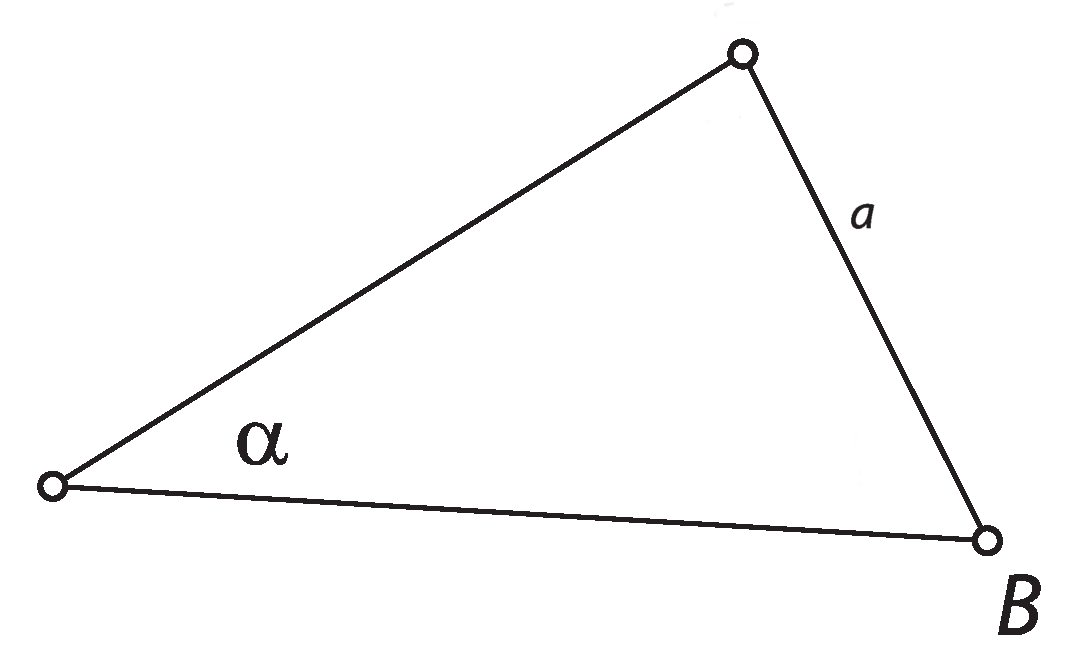 a) Načrtaj simetralo stranice a.b) Načrtaj simetralo kota α.2. Dopolni povedi.Vsota notranjih kotov trikotnika je ______________, vsota zunanjih pa ______________.Notranji in pripadajoči zunanji kot v trikotniku sta _____________. Skupaj merita ________.Ena stranica enakokrakega trikotnika je _______________, drugi dve sta kraka. Kota ob osnovnici sta _________________.Najdaljša stranica v pravokotnem trikotniku se imenuje ____________. Leži nasproti _____________ kota. Stranici ob pravem kotu se imenujeta ___________________.Topokotni trikotnik ima en kot ______________, ostala dva kota sta ____________.Trikotnik, v katerem so vsi koti manjši od 90°, se imenuje ______________ trikotnik.3.  Dopolni.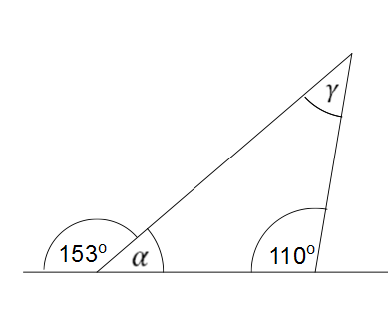 Glede na dolžine stranic je trikotnik ________________________________ .Glede na velikosti notranjih kotov spada trikotnik med _________________ trikotnike.Izračunaj velikosti označenih kotov  α = _______, 	γ = _______.            4.  Ali je mogoče načrtati trikotnik s podatki:a = 4 cm,			Obkroži pravilen odgovor:       DA              NEb = 10 cm,		c = 5 cm?			Utemelji svoj odgovor: ______________________________5. Izračunaj neznane kote.a)		          β				b) 		   ∝							115°		 51°						            γ		      γ						∝l   67°           β		    δc)		       C		         	 ∗d)		         γ	          a		       a	           58°	      β	   A	         c		B